1.Истинно при: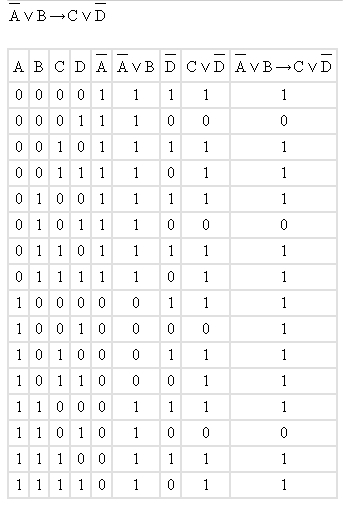 A=0 B=0 C=0 D=0A=0 B=0 C=1 D=0A=0 B=0 C=1 D=1A=0 B=1 C=0 D=0A=0 B=1 C=1 D=0A=0 B=1 C=1 D=1A=1 B=0 C=0 D=0A=1 B=0 C=0 D=1A=1 B=0 C=1 D=0A=1 B=0 C=1 D=1A=1 B=1 C=0 D=0A=1 B=1 C=1 D=0A=1 B=1 C=1 D=1Ложно при:A=0 B=0 C=0 D=1A=0 B=1 C=0 D=1A=1 B=1 C=0 D=12. 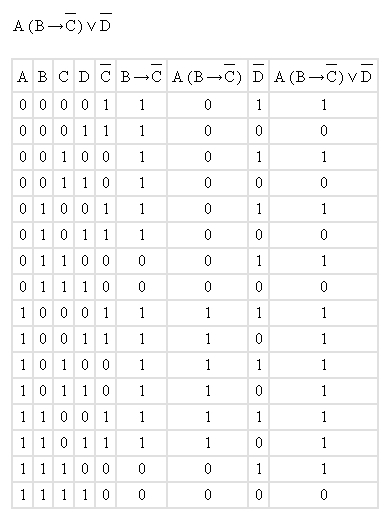 Истинно при:A=0 B=0 C=0 D=0A=0 B=0 C=1 D=0A=0 B=1 C=0 D=0A=0 B=1 C=1 D=0A=1 B=0 C=0 D=0A=1 B=0 C=0 D=1A=1 B=0 C=1 D=0A=1 B=0 C=1 D=1A=1 B=1 C=0 D=0A=1 B=1 C=0 D=1A=1 B=1 C=1 D=0Ложно при:A=0 B=0 C=0 D=1A=0 B=0 C=1 D=1A=0 B=1 C=0 D=1A=0 B=1 C=1 D=1A=1 B=1 C=1 D=13.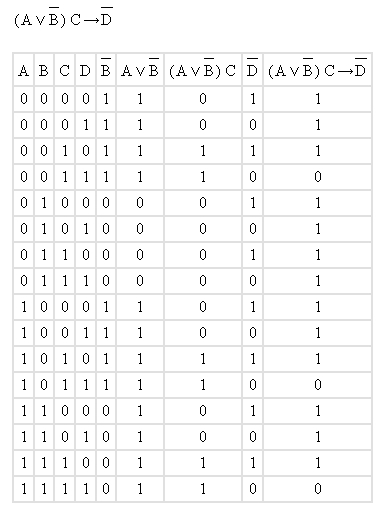 Истинно при:A=0 B=0 C=0 D=0A=0 B=0 C=0 D=1A=0 B=0 C=1 D=0A=0 B=1 C=0 D=0A=0 B=1 C=0 D=1A=0 B=1 C=1 D=0A=0 B=1 C=1 D=1A=1 B=0 C=0 D=0A=1 B=0 C=0 D=1A=1 B=0 C=1 D=0A=1 B=1 C=0 D=0A=1 B=1 C=0 D=1A=1 B=1 C=1 D=0Ложно при:A=0 B=0 C=1 D=1A=1 B=0 C=1 D=1A=1 B=1 C=1 D=14. 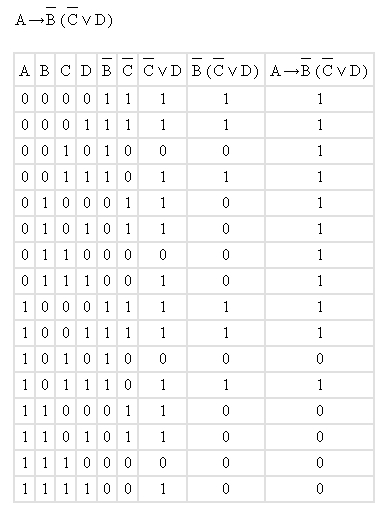 Истинно при:A=0 B=0 C=0 D=0A=0 B=0 C=0 D=1A=0 B=0 C=1 D=0A=0 B=0 C=1 D=1A=0 B=1 C=0 D=0A=0 B=1 C=0 D=1A=0 B=1 C=1 D=0A=0 B=1 C=1 D=1A=1 B=0 C=0 D=0A=1 B=0 C=0 D=1A=1 B=0 C=1 D=1Ложно при:A=1 B=0 C=1 D=0A=1 B=1 C=0 D=0A=1 B=1 C=0 D=1A=1 B=1 C=1 D=0A=1 B=1 C=1 D=15.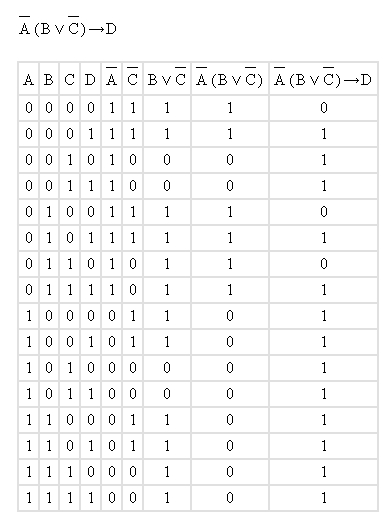 Истинно при:A=0 B=0 C=0 D=1A=0 B=0 C=1 D=0A=0 B=0 C=1 D=1A=0 B=1 C=0 D=1A=0 B=1 C=1 D=1A=1 B=0 C=0 D=0A=1 B=0 C=0 D=1A=1 B=0 C=1 D=0A=1 B=0 C=1 D=0A=1 B=0 C=1 D=1A=1 B=1 C=0 D=0A=1 B=1 C=0 D=1A=1 B=1 C=1 D=0A=1 B=1 C=1 D=1Ложно при:A=0 B=0 C=0 D=0A=0 B=1 C=0 D=0A=0 B=1 C=1 D=06. 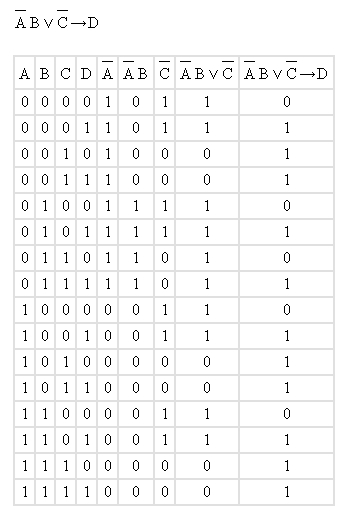 Истинно при:A=0 B=0 C=0 D=1A=0 B=0 C=1 D=0A=0 B=0 C=1 D=1A=0 B=1 C=0 D=1A=0 B=1 C=1 D=1A=1 B=0 C=0 D=1A=1 B=0 C=1 D=0A=1 B=0 C=1 D=1A=1 B=1 C=0 D=1A=1 B=1 C=1 D=0A=1 B=1 C=1 D=1Ложно при:A=0 B=0 C=0 D=0A=0 B=1 C=0 D=0A=0 B=1 C=1 D=0A=1 B=0 C=0 D=0A=1 B=1 C=0 D=07.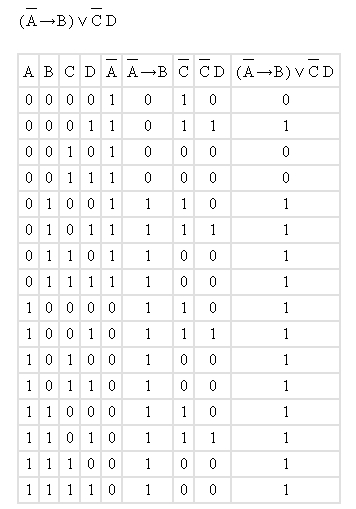 Истинно при:A=0 B=0 C=0 D=1A=0 B=1 C=0 D=0A=0 B=1 C=0 D=1A=0 B=1 C=1 D=0A=0 B=1 C=1 D=1A=1 B=0 C=0 D=0A=1 B=0 C=0 D=1A=1 B=0 C=1 D=0A=1 B=0 C=1 D=1A=1 B=1 C=0 D=0A=1 B=1 C=0 D=1A=1 B=1 C=1 D=0A=1 B=1 C=1 D=1Ложно при:A=0 B=0 C=0 D=0A=0 B=0 C=1 D=0A=0 B=0 C=1 D=18.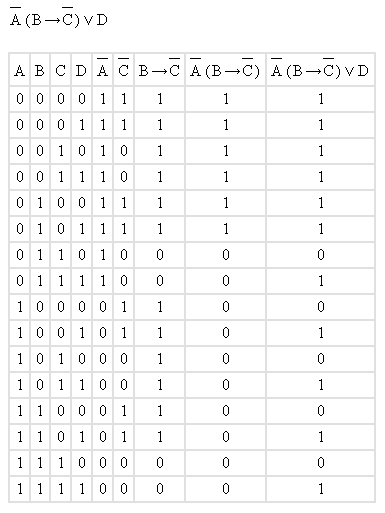 Истинно при:A=0 B=0 C=0 D=0A=0 B=0 C=0 D=1A=0 B=0 C=1 D=0A=0 B=0 C=1 D=1A=0 B=1 C=0 D=0A=0 B=1 C=0 D=1A=0 B=1 C=1 D=1A=1 B=0 C=0 D=1A=1 B=0 C=1 D=1A=1 B=1 C=0 D=1A=1 B=1 C=1 D=1Ложно при:A=0 B=1 C=1 D=0A=1 B=0 C=0 D=0A=1 B=0 C=1 D=0A=1 B=1 C=0 D=0A=1 B=1 C=1 D=09.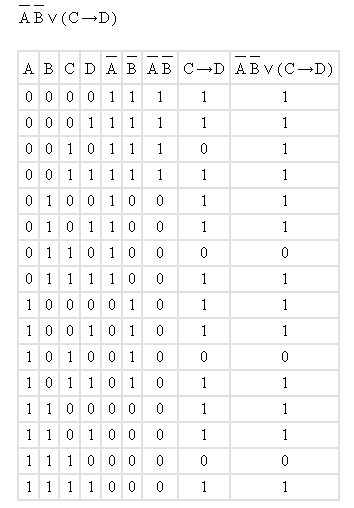 Истинно при:A=0 B=0 C=0 D=0A=0 B=0 C=0 D=1A=0 B=0 C=1 D=0A=0 B=0 C=1 D=1A=0 B=1 C=0 D=0A=0 B=1 C=0 D=1A=0 B=1 C=1 D=1A=1 B=0 C=0 D=0A=1 B=0 C=0 D=1A=1 B=0 C=1 D=1A=1 B=1 C=0 D=0A=1 B=1 C=0 D=1A=1 B=1 C=1 D=1Ложно при:A=0 B=1 C=1 D=0A=1 B=0 C=1 D=0A=1 B=1 C=1 D=010.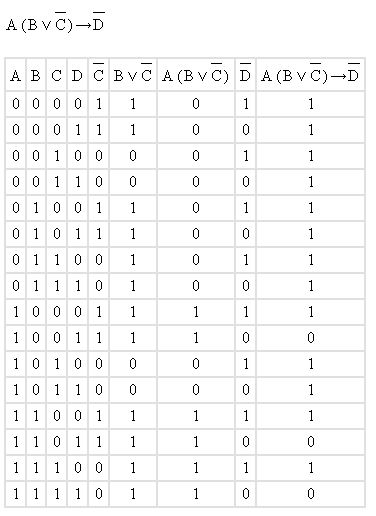 Истинно при:A=0 B=0 C=0 D=0A=0 B=0 C=0 D=1A=0 B=0 C=1 D=0A=0 B=0 C=1 D=1A=0 B=1 C=0 D=0A=0 B=1 C=0 D=1A=0 B=1 C=1 D=0A=0 B=1 C=1 D=1A=1 B=0 C=0 D=0A=1 B=0 C=1 D=0A=1 B=0 C=1 D=1A=1 B=1 C=0 D=0A=1 B=1 C=1 D=0Ложно при:A=1 B=0 C=0 D=1A=1 B=1 C=0 D=1A=1 B=1 C=1 D=111.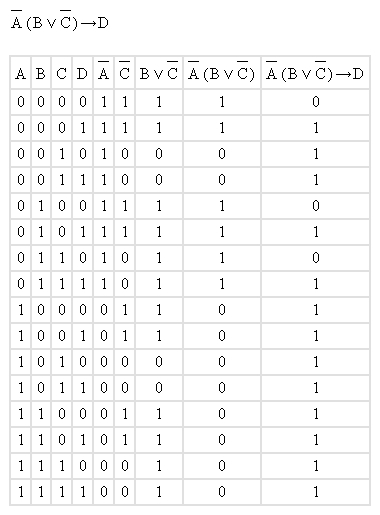 Истинно при:A=0 B=0 C=0 D=1A=0 B=0 C=1 D=0A=0 B=0 C=1 D=1A=0 B=1 C=0 D=1A=0 B=1 C=1 D=1A=1 B=0 C=0 D=0A=1 B=0 C=0 D=1A=1 B=0 C=1 D=0A=1 B=0 C=1 D=1A=1 B=1 C=0 D=0A=1 B=1 C=0 D=1A=1 B=1 C=1 D=0A=1 B=1 C=1 D=1Ложно при:A=0 B=0 C=0 D=0A=0 B=1 C=0 D=0A=0 B=1 C=1 D=012.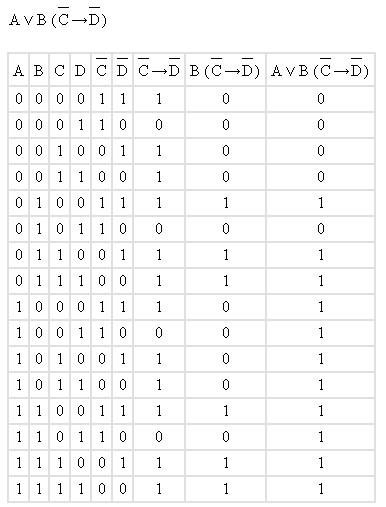 Истинно при:A=0 B=1 C=0 D=0A=0 B=1 C=1 D=0A=0 B=1 C=1 D=1A=1 B=0 C=0 D=0A=1 B=0 C=0 D=1A=1 B=0 C=1 D=0A=1 B=0 C=1 D=1A=1 B=1 C=0 D=0A=1 B=1 C=0 D=1A=1 B=1 C=1 D=0A=1 B=1 C=1 D=1Ложно при:A=0 B=0 C=0 D=0A=0 B=0 C=0 D=1A=0 B=0 C=1 D=0A=0 B=0 C=1 D=1A=0 B=1 C=0 D=113.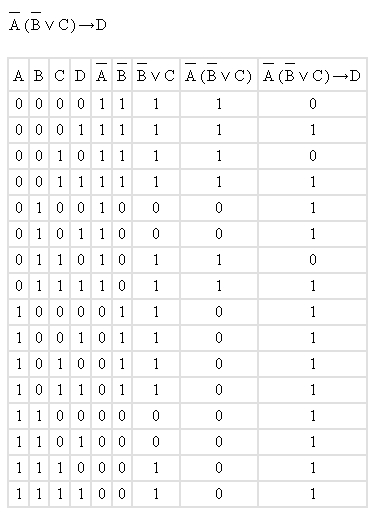 Истинно при:A=0 B=0 C=0 D=1A=0 B=0 C=1 D=1A=0 B=1 C=0 D=0A=0 B=1 C=0 D=1A=0 B=1 C=1 D=1A=1 B=0 C=0 D=0A=1 B=0 C=0 D=1A=1 B=0 C=1 D=0A=1 B=0 C=1 D=1A=1 B=1 C=0 D=0A=1 B=1 C=0 D=1A=1 B=1 C=1 D=0A=1 B=1 C=1 D=1Ложно при:A=0 B=0 C=0 D=0A=0 B=0 C=1 D=0A=0 B=1 C=1 D=014.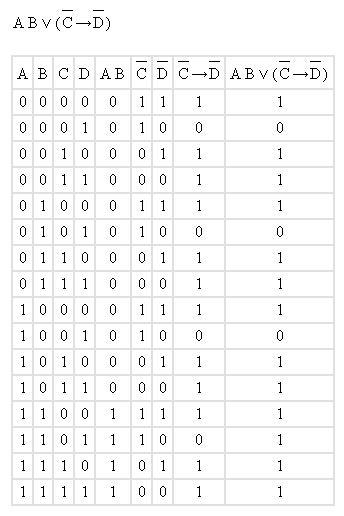 Истинно при:A=0 B=0 C=0 D=0A=0 B=0 C=1 D=0A=0 B=0 C=1 D=1A=0 B=1 C=0 D=0A=0 B=1 C=1 D=0A=0 B=1 C=1 D=1A=1 B=0 C=0 D=0A=1 B=0 C=1 D=0A=1 B=0 C=1 D=1A=1 B=1 C=0 D=0A=1 B=1 C=0 D=1A=1 B=1 C=1 D=0A=1 B=1 C=1 D=1Ложно при:A=0 B=0 C=0 D=1A=0 B=1 C=0 D=1A=1 B=0 C=0 D=1